ФГБУ «Государственный заповедник «Норский»Конкурс сказок «Лесная красавица»Сказка «Голос природы»                                     Автор:Тишкова Елизавета Евгеньевна,                                                                   19 лет, Амурская обл. г.                                                                                       Шимановск, ул Ленина 36/59,                                                    8 914 395 1024                                                           выпускница Студии                                                                           искусства плетения «Лотос»,                                                              МОАУ ДО ЦДТ                                                 Руководитель:                                                                              Тишкова Ольга Владимировна,                                         ПДО«Голос природы»Однажды в пору не самую тёплую, но от этого не менее красивую, дерево превратилось в человека. Однако вам нужно знать, что деревья по сути своей не сильно от нас и отличаются. У них тоже есть чувства и мысли. Они ощущают боль. У них есть голоса. Мы просто не умеем их слушать.Началась эта история в самый морозный день перед Новым годом. Лес возле небольшой деревеньки наполнился глухими звуками ударов топоров, впивавшихся в стволы самых пушистых ёлок, которым предстояло стать праздничным украшением домов. Люди, занятые важным на их взгляд делом, не замечали другие более пронзительные звуки. Деревья стонали под безжалостными лезвиями топоров. Им вторил весь лес. Его роптание слышалось в шелесте голых веток, в шорохе сухой травы неприкрытой снегом. Шишки летели на головы дровосекам, но они продолжали своё дело, не обращая внимание на недовольство природы. Однако больше всех в лесу переживала молодая ёлочка. Её веточки сильно дрожали, а по тонкому стволу текли смоляные слезинки. Она не могла больше терпеть этих пыток, повторяющихся из года в год. Люди веселятся и празднуют, в то время как рядом с ними медленно погибают деревья. Если бы только они услышали маленькую ёлочку! Если бы только могли понять её горе! Она напрягла каждую иголочку своего древесного тела,  так сильно она хотела обрести голос понятный людям. В этот самый момент мимо взволнованной ёлочки проходили жители деревни – бездетные пожилые супруги. Им понравилась это маленькое изящное деревце, и дедушка уже приготовился заносить топор, как вдруг послышался тонкий надрывный голосок: «Стойте! Прошу вас, не делайте этого!». Старики в удивлении переглянулись, слова исходили из самой ёлочки. Они начали приглядываться к волшебному дереву, которое на их глазах стало меняться: острая макушка превратилась в голову, две самые длинные веточки – в руки, остальные срослись в зелёненькое платьице, а ствол раздвоился на ножки. Перед ними теперь стояла самая настоящая маленькая девочка лет десяти и истошно кричала, зажмурив глаза: «Не срубайте меня! Не надо!». Когда потрясённые старики начали её успокаивать, ёлочка сразу затихла удивлённая тем, что её, наконец-то, услышали люди. Добродушные старички были единственными в деревне, кто из леса возвратились без заветного деревца. Они вернулись в свой дом с девочкой, ставшей им дочкой. Пока люди отмечали праздник, она без остановки плакала, и вместе с ней скорбел и помрачневший лес.Названные родители бывшей ёлочки были сильно обеспокоены её печалью. Они решили утешить её, объяснив то, что люди рубили ёлки не со зла, а от незнания. И девочка собралась духом в намерении изменить отношение людей к природе. Если кто-то шёл в лес, она тут же бросалась их сопровождать. Сначала жители деревни отмахивались от неё, но затем постепенно привыкли и стали сами с радостью звать с собой. Как только девочка заходила в лес, её тело на мгновенье замирало, она делала глубокий вдох и вся обращалась в слух. Деревья шептались с ней, подсказывая дорогу к тому, что она ищет. Она прекрасно помогала дровосекам находить сухие деревья, которые могли сгодиться на дрова. С ней люди в лесу всегда находили путь домой. И в скором времени, без этой чуткой и смышлёной девочки никто уже не ходил в лес, как за дровами, так и за грибами и ягодами. Девочку так с нежностью и прозвали: «Ёлочка». Она, как вы поняли, не вела себя как обычный ребёнок. Часто её можно было застать неподвижно стоящей на краю деревни и смотрящей куда-то вдаль. На вопрос, чем она занята, она отвечала: «Наблюдаю». И некоторые жители деревни стали с удовольствием составлять ей компанию. А ведь место было весьма живописное. Крепкие гиганты-деревья, размеренно качающие ветвями на ветру; вихри снежной пыли, поблёскивающие на солнце; одинокая птица, плавающая в безмятежной синеве зимнего неба. В итоге люди стали замечать красоту мира, в котором живут. И прежняя житейская равнодушная суета заменилась мирным спокойствием. С приходом весны, всеми любимая Ёлочка с жителями деревни стала расширять лес, сажая деревья и травы. И скоро он расцвёл как никогда раньше. Буйная зелень леса заражала своей радостью людей, и редко можно было увидеть жителя этой деревни без улыбки. Дышать стало легче. Благодарный лес не пропускал сильный ветер в деревню и делал воздух чище и свежее. Ёлочка часто повторяла: «Если берёшь что-то, отдавай взамен». И люди следовали этому правилу. Они стали с почётом и признательностью относится к дарам, что даёт им природа и не брали сверх необходимого. Гармония воцарилась в деревне.Девочка взаимно полюбила окружавших её людей и искренне наслаждалась их обществом. Но вот однажды эта идиллия нарушилась. И она обнаружила, что ноги её обрастают корой, а руки превращаются в ветки. Её главное желание воплотилось – люди научились жить в равновесии с природой – и ей настало время возвращаться в свой первоначальный облик. Она стремительно побежала на главную площадь в деревне и обратилась прежней пушистой ёлочкой, бросив последнюю ободряющую улыбку её жителям и раскинув ветви, словно желая обнять всё вокруг. Жители деревни никогда не забывали ни Ёлочки, ни её наставлений. Они всё так же сажали разные растения, не брали от природы больше положенного и наслаждались красотой окружающего мира. На Новый год они больше не срубали ни одной ёлки. В этот праздник жители собирались вместе на главной площади, украшали любимую ёлочку и водили вокруг неё хороводы, тем самым веселя её.И часто находясь в лесу, люди замирали и прислушивались. Прислушивались к голосу природы.     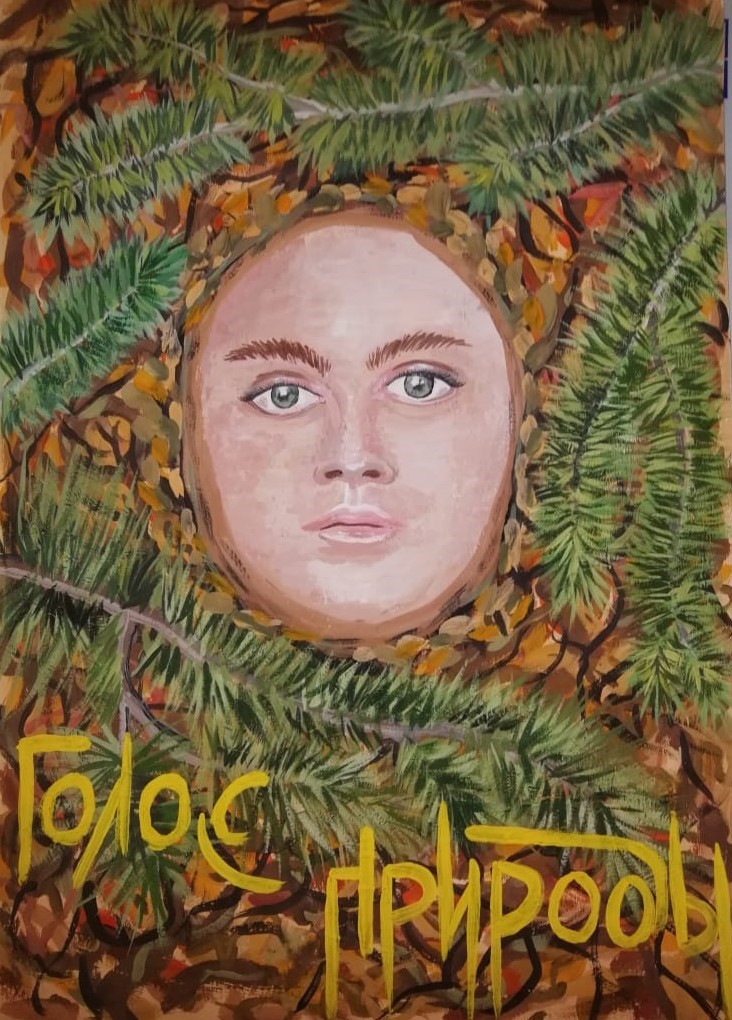 